Les maths en images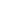 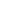 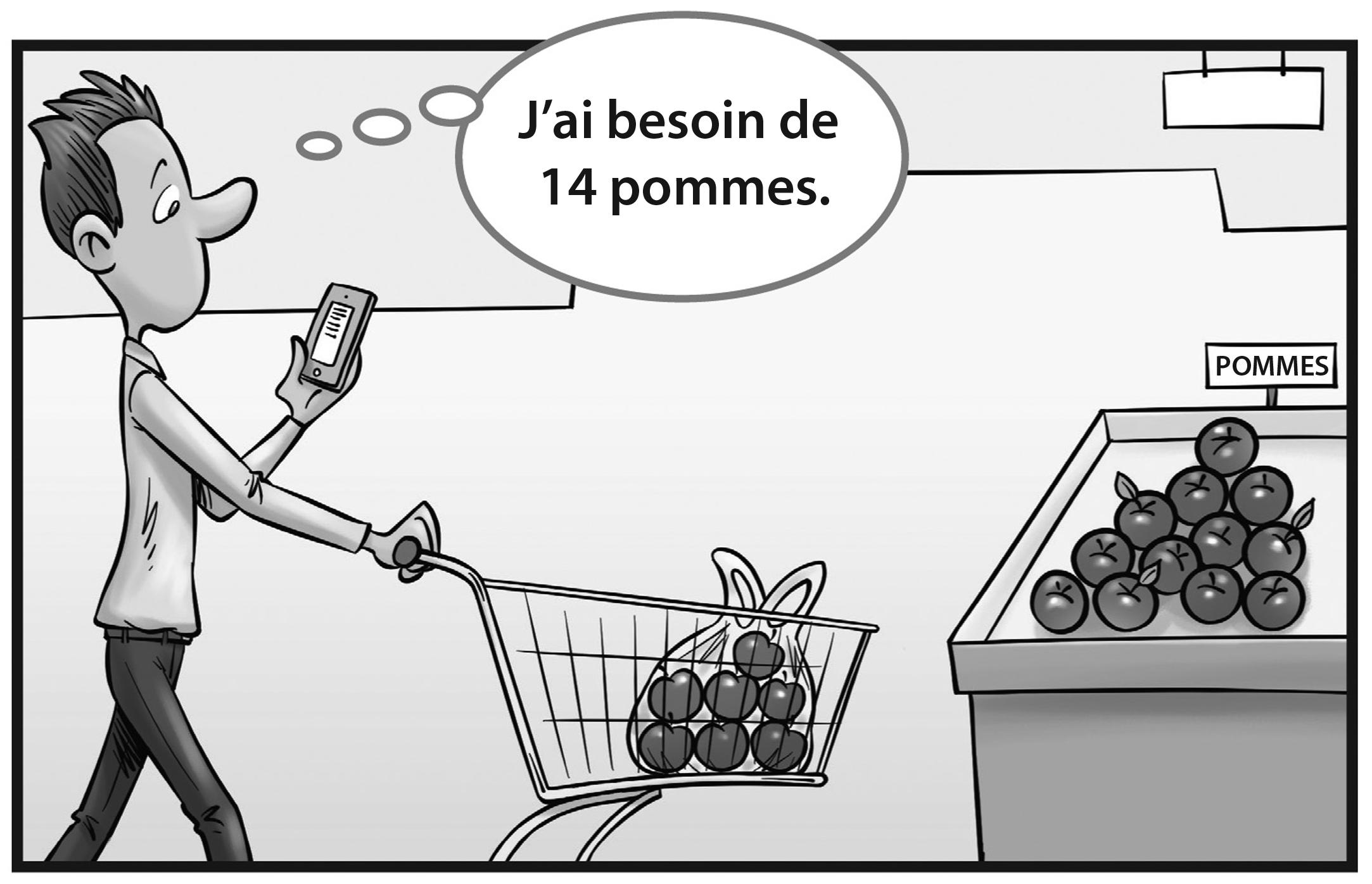 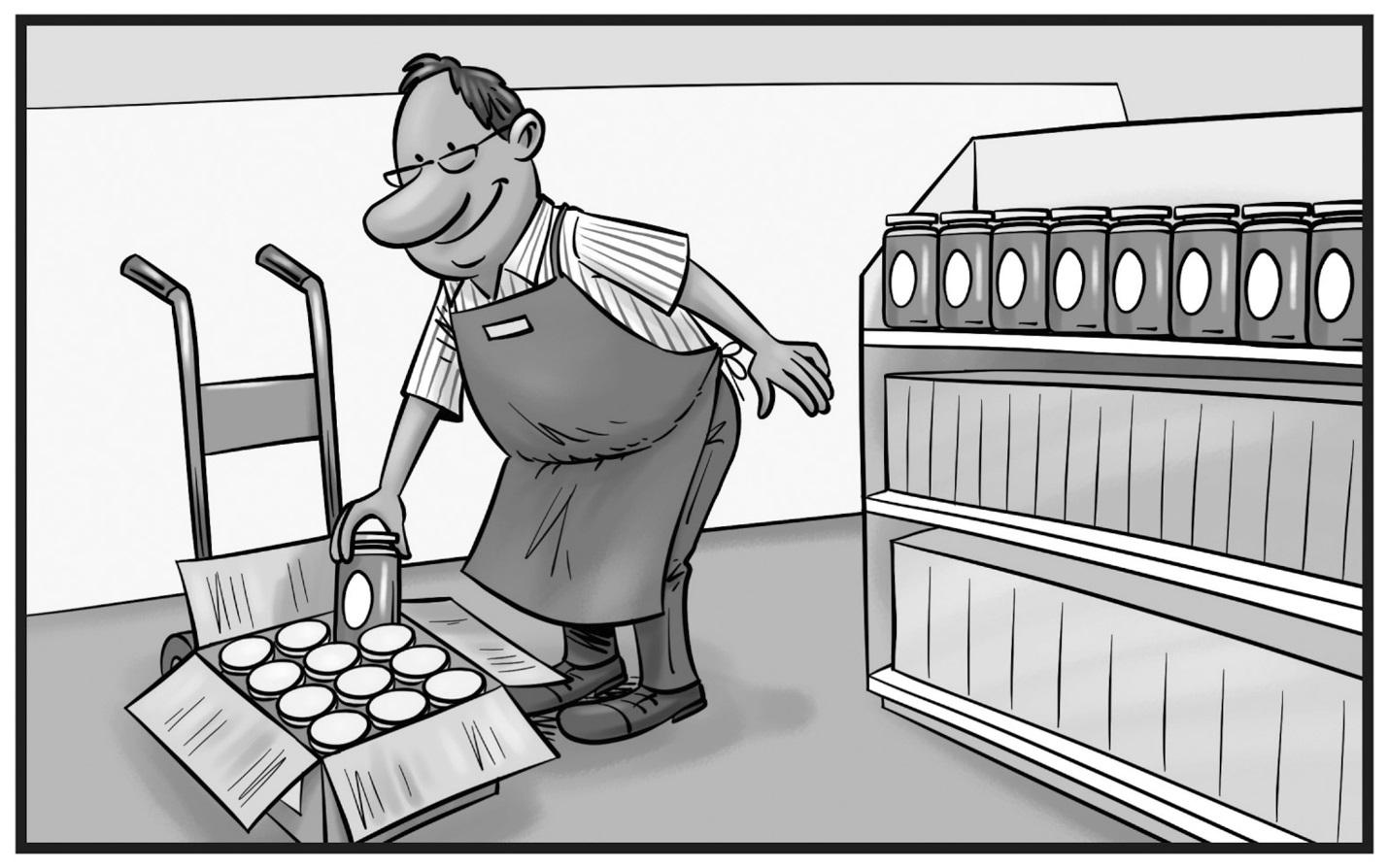 Les maths en images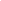 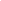 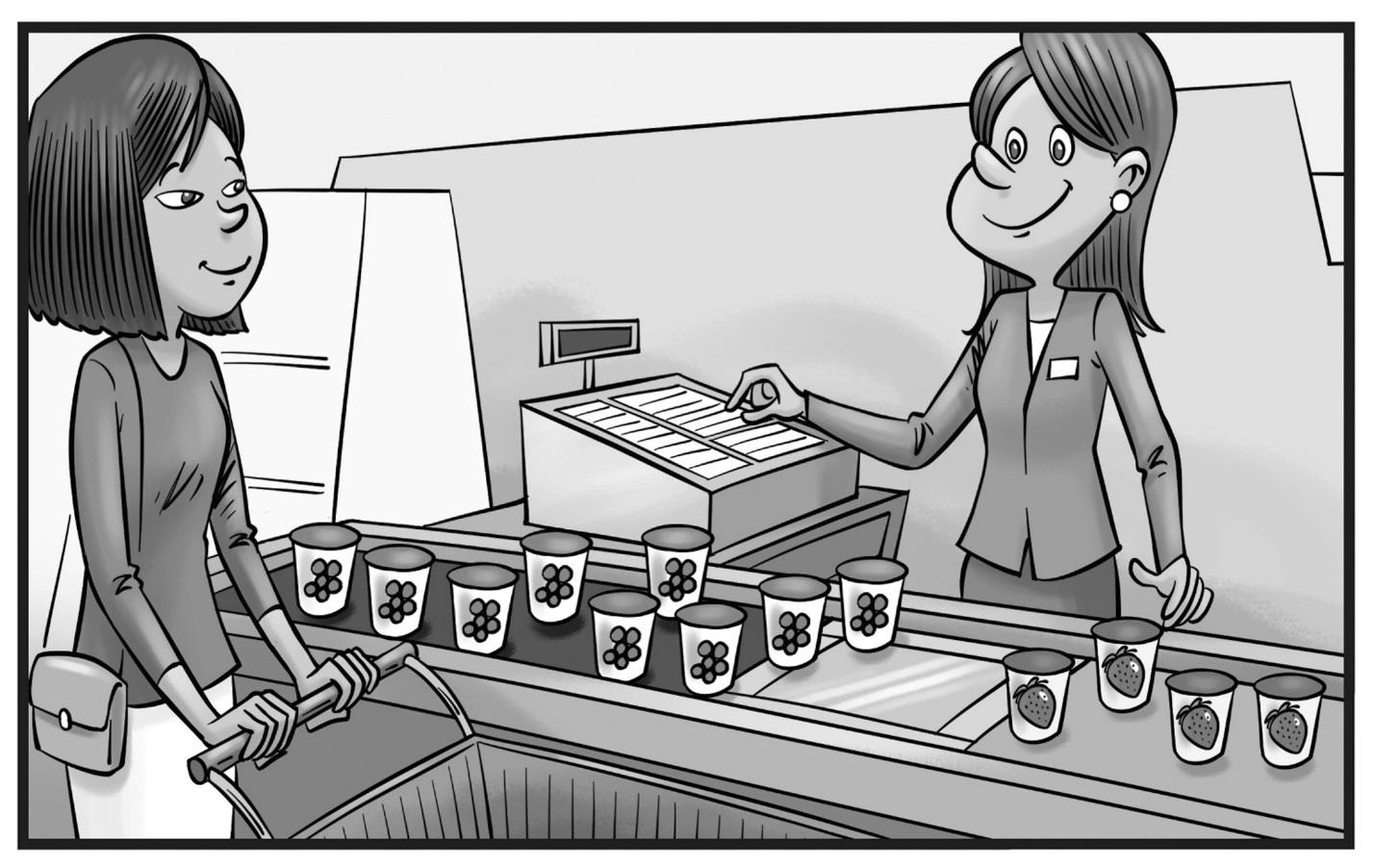 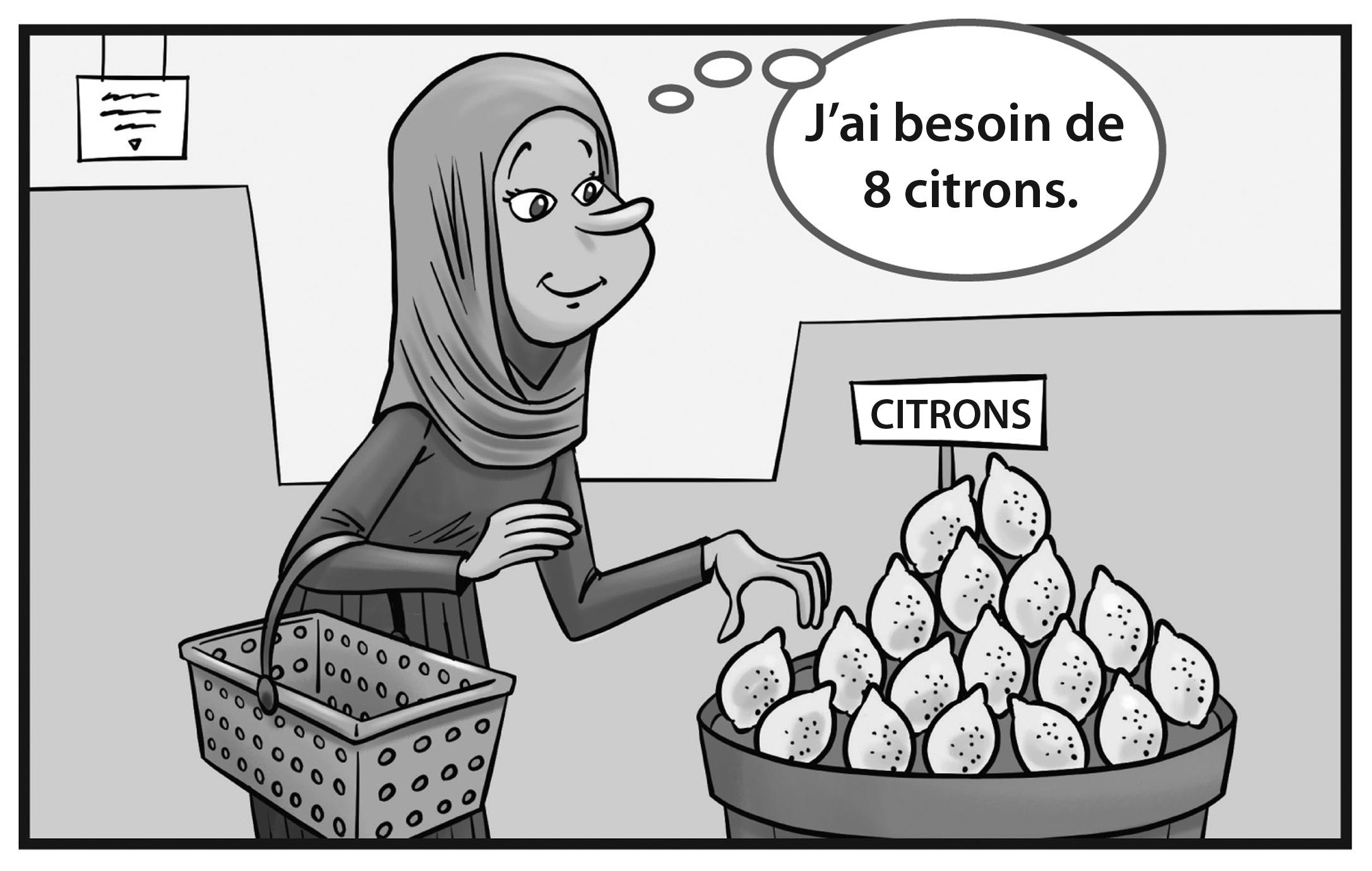 Les maths en images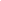 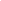 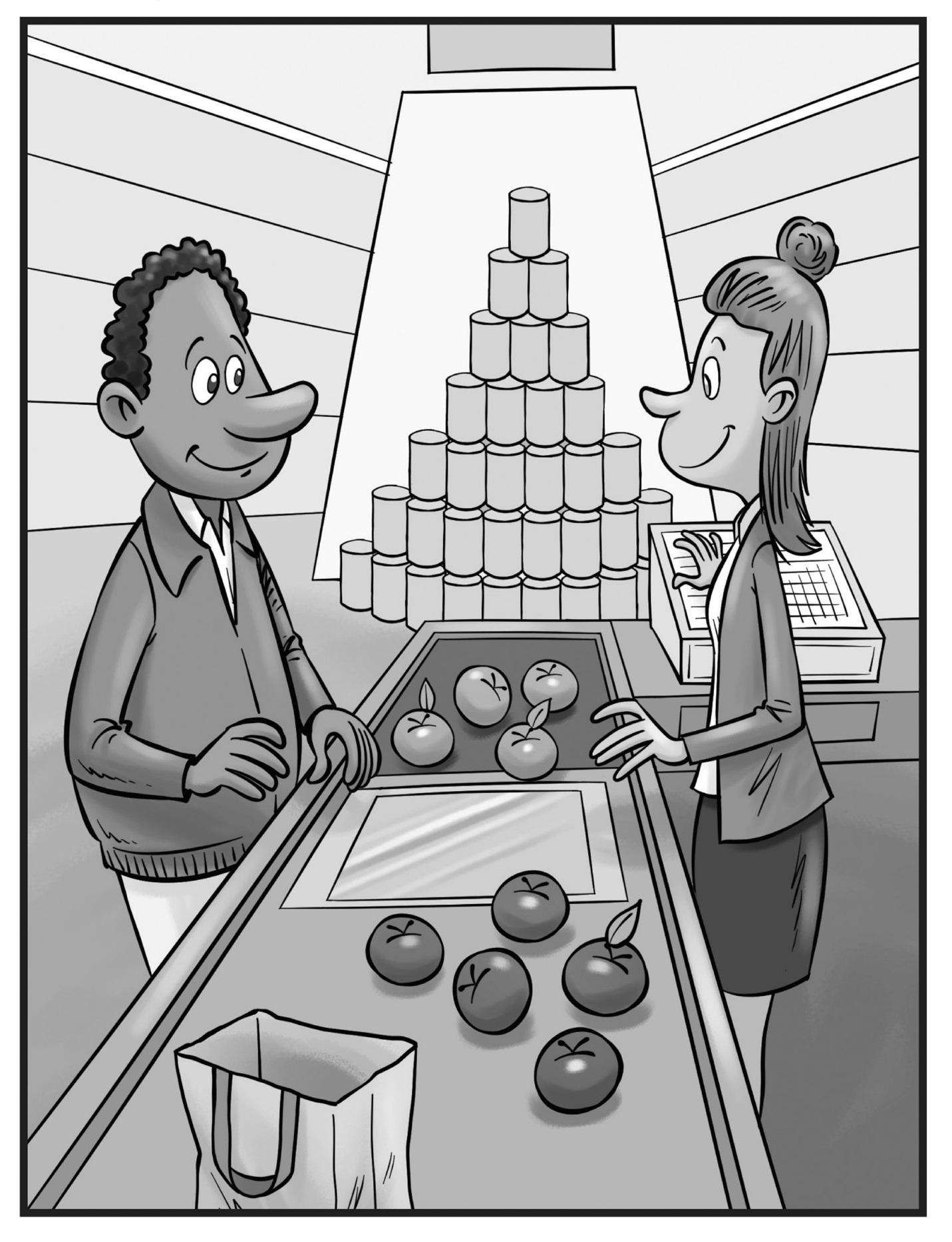 Les maths en images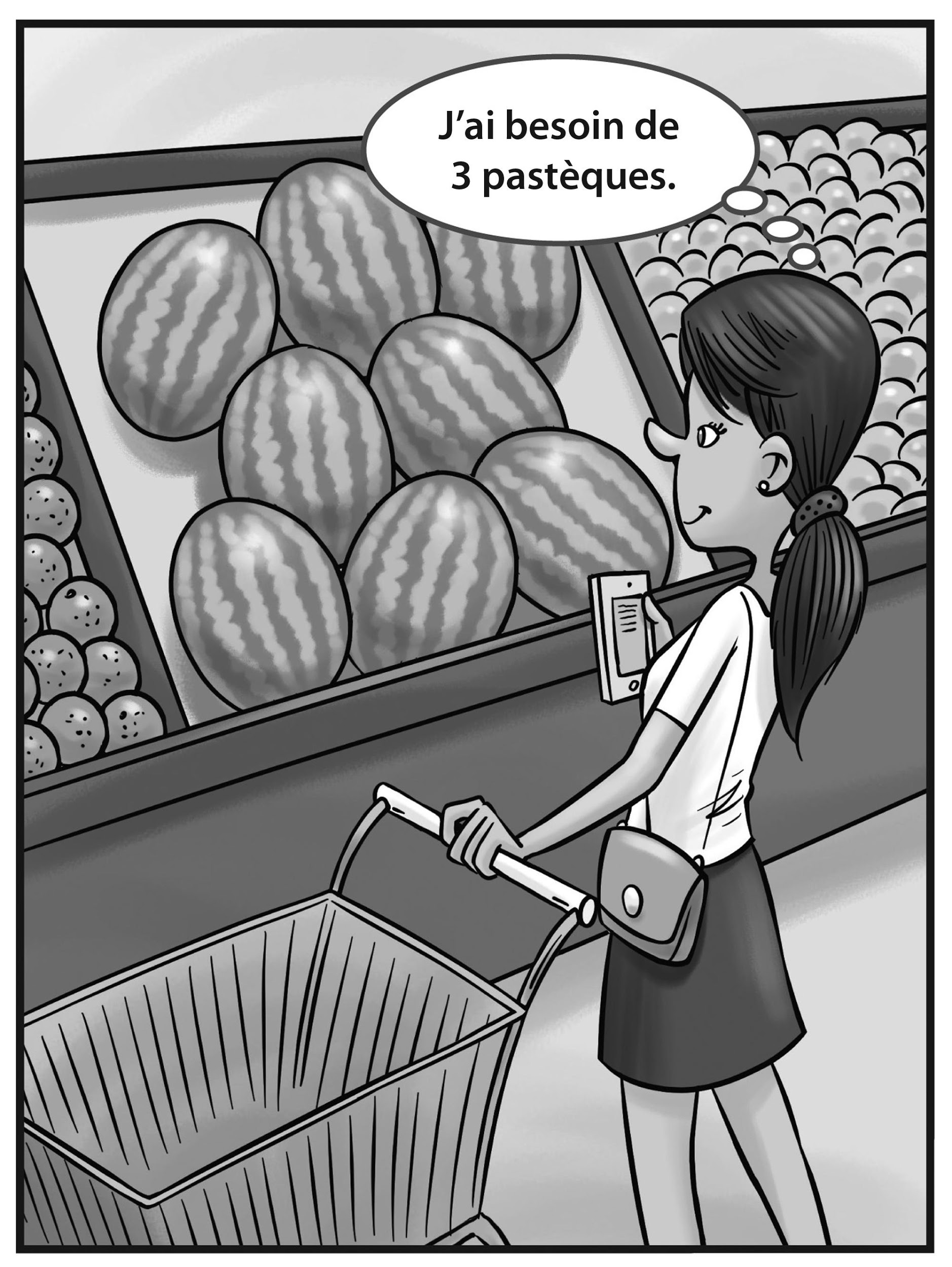 